UPTON BY CHESTER AND DISTRICT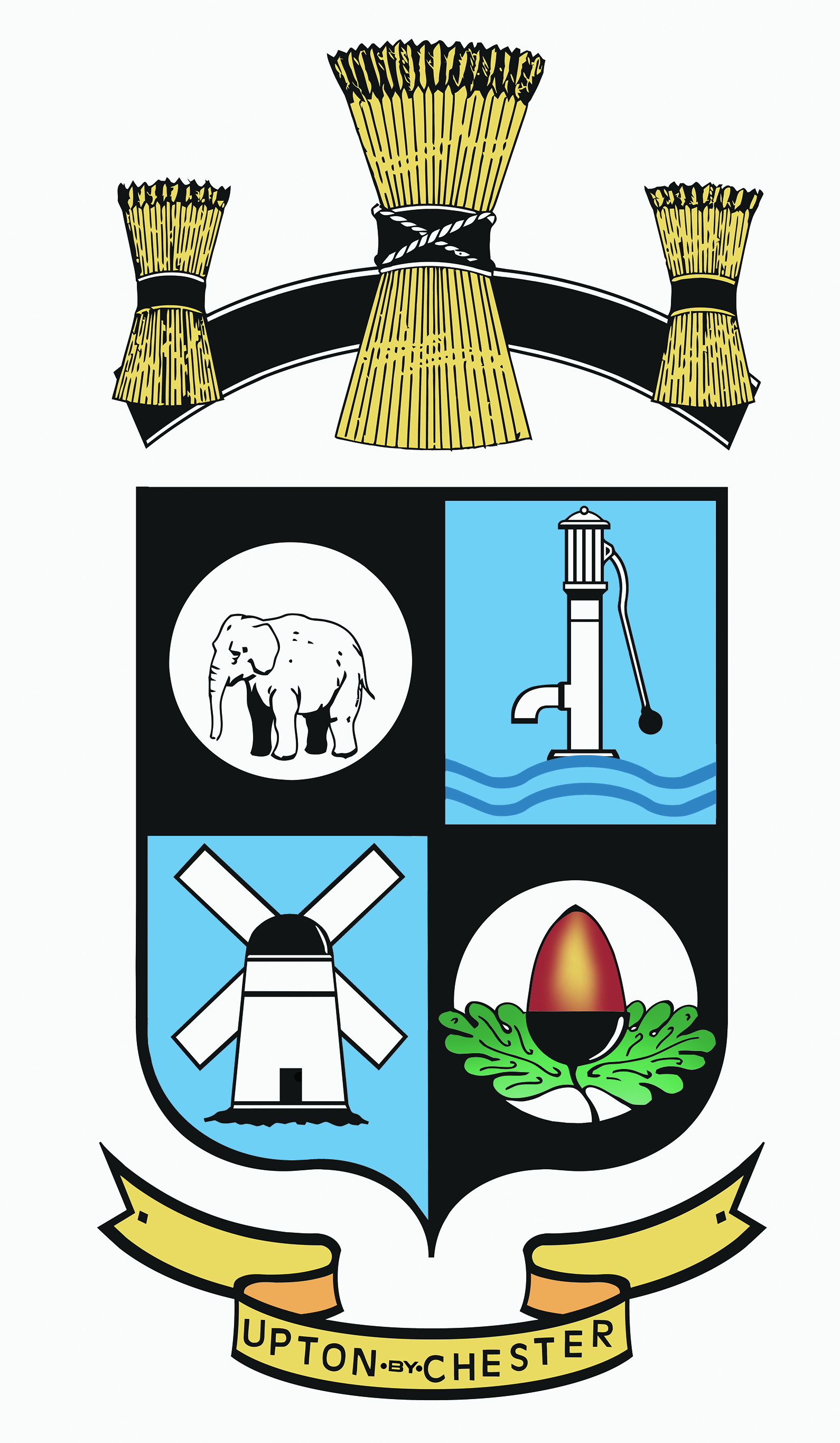 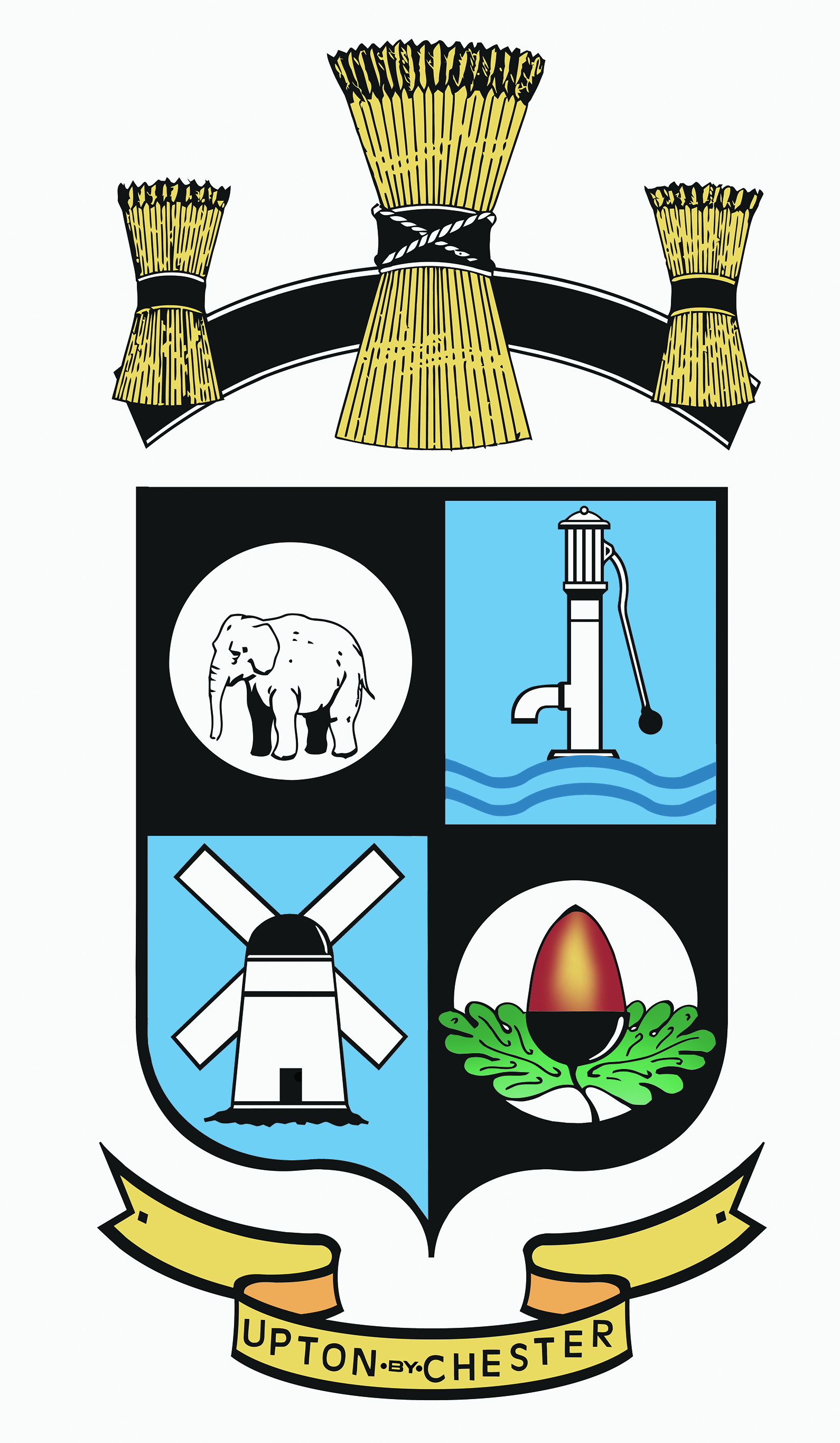  PARISH COUNCIL18 Gladstone RoadChesterCH1 4BY07584415343Email: clerk@uptonbychester.org.ukDear Member,You are summoned to the General Purposes and Localities Committee meeting of Upton by Chester & District Parish Council to be held at 7.30pm on Monday 20th November 2017 at The Pavilion, Wealstone Lane, Upton, Chester.The business to be transacted at the meeting is detailed on the agenda below. Please note that Standing Orders will apply at this meeting.  15.11.2017	Signed, Suzi Pollard   Clerk to the Parish CouncilAGENDA 1. APOLOGIES FOR ABSENCE.To receive apologies for absence as reported to the clerk.2. DECLARATIONS OF INTEREST.Members are invited to declare any interests they may have in any items on this agenda as per the Code of Conduct.3. CLERK’S REPORT.To receive a report from the clerk on the actions carried out on the resolutions made at the last meeting.4. MINUTES.To approve the Minutes of the meeting held on 4th September 2017.5. PAVILION SUPERVISOR’S REPORT.To receive a verbal report from the Pavilion Supervisor, on matters affecting the pavilion and QE II playing fields.6. PLAYGROUND INSPECTION REPORT.To receive the Annual Playground Inspection Report and agree action.7. CHRISTMAS.To review action taken so far in organising a Christmas event in Upton.8. WAR MEMORIAL.To receive information regarding grant funding and agree the next course of action.9. WESTON GROVE SHOPS.To consider information regarding the empty retail unit at Weston Grove.10. DOGS ON LEADS.To consider correspondence with CW&C Council to urge them to take action in line with Cheshire East Council’s Public Space Protection Order.11. CHEMISTRY PITS.To receive an update from the Chairman on forming a ‘friends’ group for Chemistry Pits playing field.12. HIGHWAYS ISSUES.To report highways issues to the clerk and to consider other highways matters including:Waiting restrictions on the Bache Hall Estate.13. DATE AND TIME OF THE NEXT MEETING.To confirm that the date and time of the next meeting will be on Monday 8th January 2018 at 7.00pm.